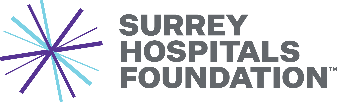                        2021                       OL50/50 Lottery ApplicationSurrey Hospitals FoundationWays to submit:Fax application to:  9-604-585-5550Scan, pdf or email to:  Lynn.Strain@fraserhealth.caEmail a VERY CLEAR digital photo of application to:  Lynn.Strain@fraserhealth.ca                       2021                       OL50/50 Lottery ApplicationSurrey Hospitals FoundationWays to submit:Fax application to:  9-604-585-5550Scan, pdf or email to:  Lynn.Strain@fraserhealth.caEmail a VERY CLEAR digital photo of application to:  Lynn.Strain@fraserhealth.ca                       2021                       OL50/50 Lottery ApplicationSurrey Hospitals FoundationWays to submit:Fax application to:  9-604-585-5550Scan, pdf or email to:  Lynn.Strain@fraserhealth.caEmail a VERY CLEAR digital photo of application to:  Lynn.Strain@fraserhealth.ca                       2021                       OL50/50 Lottery ApplicationSurrey Hospitals FoundationWays to submit:Fax application to:  9-604-585-5550Scan, pdf or email to:  Lynn.Strain@fraserhealth.caEmail a VERY CLEAR digital photo of application to:  Lynn.Strain@fraserhealth.ca                       2021                       OL50/50 Lottery ApplicationSurrey Hospitals FoundationWays to submit:Fax application to:  9-604-585-5550Scan, pdf or email to:  Lynn.Strain@fraserhealth.caEmail a VERY CLEAR digital photo of application to:  Lynn.Strain@fraserhealth.ca                       2021                       OL50/50 Lottery ApplicationSurrey Hospitals FoundationWays to submit:Fax application to:  9-604-585-5550Scan, pdf or email to:  Lynn.Strain@fraserhealth.caEmail a VERY CLEAR digital photo of application to:  Lynn.Strain@fraserhealth.ca                       2021                       OL50/50 Lottery ApplicationSurrey Hospitals FoundationWays to submit:Fax application to:  9-604-585-5550Scan, pdf or email to:  Lynn.Strain@fraserhealth.caEmail a VERY CLEAR digital photo of application to:  Lynn.Strain@fraserhealth.ca                       2021                       OL50/50 Lottery ApplicationSurrey Hospitals FoundationWays to submit:Fax application to:  9-604-585-5550Scan, pdf or email to:  Lynn.Strain@fraserhealth.caEmail a VERY CLEAR digital photo of application to:  Lynn.Strain@fraserhealth.ca                       2021                       OL50/50 Lottery ApplicationSurrey Hospitals FoundationWays to submit:Fax application to:  9-604-585-5550Scan, pdf or email to:  Lynn.Strain@fraserhealth.caEmail a VERY CLEAR digital photo of application to:  Lynn.Strain@fraserhealth.ca                       2021                       OL50/50 Lottery ApplicationSurrey Hospitals FoundationWays to submit:Fax application to:  9-604-585-5550Scan, pdf or email to:  Lynn.Strain@fraserhealth.caEmail a VERY CLEAR digital photo of application to:  Lynn.Strain@fraserhealth.ca                       2021                       OL50/50 Lottery ApplicationSurrey Hospitals FoundationWays to submit:Fax application to:  9-604-585-5550Scan, pdf or email to:  Lynn.Strain@fraserhealth.caEmail a VERY CLEAR digital photo of application to:  Lynn.Strain@fraserhealth.ca                       2021                       OL50/50 Lottery ApplicationSurrey Hospitals FoundationWays to submit:Fax application to:  9-604-585-5550Scan, pdf or email to:  Lynn.Strain@fraserhealth.caEmail a VERY CLEAR digital photo of application to:  Lynn.Strain@fraserhealth.ca                       2021                       OL50/50 Lottery ApplicationSurrey Hospitals FoundationWays to submit:Fax application to:  9-604-585-5550Scan, pdf or email to:  Lynn.Strain@fraserhealth.caEmail a VERY CLEAR digital photo of application to:  Lynn.Strain@fraserhealth.ca                       2021                       OL50/50 Lottery ApplicationSurrey Hospitals FoundationWays to submit:Fax application to:  9-604-585-5550Scan, pdf or email to:  Lynn.Strain@fraserhealth.caEmail a VERY CLEAR digital photo of application to:  Lynn.Strain@fraserhealth.ca                       2021                       OL50/50 Lottery ApplicationSurrey Hospitals FoundationWays to submit:Fax application to:  9-604-585-5550Scan, pdf or email to:  Lynn.Strain@fraserhealth.caEmail a VERY CLEAR digital photo of application to:  Lynn.Strain@fraserhealth.caEmployee #First NameInitialInitialInitialLast NameLast NameWork Email(No personal emails)DepartmentDepartmentSite/HospitalSite/HospitalSite/HospitalWork PhoneWork PhoneHome/Cell PhHome/Cell PhHome/Cell PhHome AddressHome AddressCityCityCityPCodePCodeEmployee StatusEmployee StatusEmployee StatusPermanentPermanentPermanentPart-TimePart-TimePart-TimePart-TimePart-TimePart-TimePart-TimeCasualCasualCasualCasualCasualCasual____	1 Entry 	- $5/pay period____	2 Entries 	- $10/pay period____	3 Entries 	- $15/pay period____	4 Entries 	- $20/pay period____	5 Entries 	- $25/pay period____	_______ 	-  ___________		More than 5 	     @ $5 each____	1 Entry 	- $5/pay period____	2 Entries 	- $10/pay period____	3 Entries 	- $15/pay period____	4 Entries 	- $20/pay period____	5 Entries 	- $25/pay period____	_______ 	-  ___________		More than 5 	     @ $5 each____	1 Entry 	- $5/pay period____	2 Entries 	- $10/pay period____	3 Entries 	- $15/pay period____	4 Entries 	- $20/pay period____	5 Entries 	- $25/pay period____	_______ 	-  ___________		More than 5 	     @ $5 each____	1 Entry 	- $5/pay period____	2 Entries 	- $10/pay period____	3 Entries 	- $15/pay period____	4 Entries 	- $20/pay period____	5 Entries 	- $25/pay period____	_______ 	-  ___________		More than 5 	     @ $5 each____	1 Entry 	- $5/pay period____	2 Entries 	- $10/pay period____	3 Entries 	- $15/pay period____	4 Entries 	- $20/pay period____	5 Entries 	- $25/pay period____	_______ 	-  ___________		More than 5 	     @ $5 each____	1 Entry 	- $5/pay period____	2 Entries 	- $10/pay period____	3 Entries 	- $15/pay period____	4 Entries 	- $20/pay period____	5 Entries 	- $25/pay period____	_______ 	-  ___________		More than 5 	     @ $5 each____	1 Entry 	- $5/pay period____	2 Entries 	- $10/pay period____	3 Entries 	- $15/pay period____	4 Entries 	- $20/pay period____	5 Entries 	- $25/pay period____	_______ 	-  ___________		More than 5 	     @ $5 each____	1 Entry 	- $5/pay period____	2 Entries 	- $10/pay period____	3 Entries 	- $15/pay period____	4 Entries 	- $20/pay period____	5 Entries 	- $25/pay period____	_______ 	-  ___________		More than 5 	     @ $5 each____	1 Entry 	- $5/pay period____	2 Entries 	- $10/pay period____	3 Entries 	- $15/pay period____	4 Entries 	- $20/pay period____	5 Entries 	- $25/pay period____	_______ 	-  ___________		More than 5 	     @ $5 eachRULES OF PLAYParticipants must be full-time, part-time or casual, FHA employee. Surrey Hospitals Foundation employees and Board of Directors are not permitted to participate in the lottery.Winners consent to the release of their names by the licensee.Ticket purchasers must be 19 years of age or older. If a winning ticket bears a minor’s name, the prize will be lawfully delivered on behalf of the minor to the minor’s parent, legal guardian or trustee.The deduction on your pay stub is confirmation you are registered and in the draw.  Once you register, you are responsible to confirm deductions have begun on your pay.  If deductions do not appear on your paystub YOU ARE NOT REGISTERED.  Please advise Lynn Strain at 604-585-5666 (L. 77 2568) or email lynn.strain@fraserhealth.ca to confirm receipt of your application.A report of payroll deductions is provided to Surrey Hospitals Foundation by FHA payroll each pay period.  Your entry is valid in pay periods in which you have earned income and appears as a deduction on your pay stub.Draw dates are every Thursday before payday at Surrey Hospitals Foundation.  Winners must sign a release prior to receiving their cheque and must provide photo ID and proof of age 19+ at the time.The Surrey Hospitals Foundation is committed to protecting your privacy.  Information provided is for internal use only.  The lottery is not considered a charitable donation by the Canada Revenue Agency and is therefore not eligible for a tax receipt.Licence runs from Jan 1/21 to Dec 23/21Gaming Regulations stipulate all players must reapply annually.RULES OF PLAYParticipants must be full-time, part-time or casual, FHA employee. Surrey Hospitals Foundation employees and Board of Directors are not permitted to participate in the lottery.Winners consent to the release of their names by the licensee.Ticket purchasers must be 19 years of age or older. If a winning ticket bears a minor’s name, the prize will be lawfully delivered on behalf of the minor to the minor’s parent, legal guardian or trustee.The deduction on your pay stub is confirmation you are registered and in the draw.  Once you register, you are responsible to confirm deductions have begun on your pay.  If deductions do not appear on your paystub YOU ARE NOT REGISTERED.  Please advise Lynn Strain at 604-585-5666 (L. 77 2568) or email lynn.strain@fraserhealth.ca to confirm receipt of your application.A report of payroll deductions is provided to Surrey Hospitals Foundation by FHA payroll each pay period.  Your entry is valid in pay periods in which you have earned income and appears as a deduction on your pay stub.Draw dates are every Thursday before payday at Surrey Hospitals Foundation.  Winners must sign a release prior to receiving their cheque and must provide photo ID and proof of age 19+ at the time.The Surrey Hospitals Foundation is committed to protecting your privacy.  Information provided is for internal use only.  The lottery is not considered a charitable donation by the Canada Revenue Agency and is therefore not eligible for a tax receipt.Licence runs from Jan 1/21 to Dec 23/21Gaming Regulations stipulate all players must reapply annually.RULES OF PLAYParticipants must be full-time, part-time or casual, FHA employee. Surrey Hospitals Foundation employees and Board of Directors are not permitted to participate in the lottery.Winners consent to the release of their names by the licensee.Ticket purchasers must be 19 years of age or older. If a winning ticket bears a minor’s name, the prize will be lawfully delivered on behalf of the minor to the minor’s parent, legal guardian or trustee.The deduction on your pay stub is confirmation you are registered and in the draw.  Once you register, you are responsible to confirm deductions have begun on your pay.  If deductions do not appear on your paystub YOU ARE NOT REGISTERED.  Please advise Lynn Strain at 604-585-5666 (L. 77 2568) or email lynn.strain@fraserhealth.ca to confirm receipt of your application.A report of payroll deductions is provided to Surrey Hospitals Foundation by FHA payroll each pay period.  Your entry is valid in pay periods in which you have earned income and appears as a deduction on your pay stub.Draw dates are every Thursday before payday at Surrey Hospitals Foundation.  Winners must sign a release prior to receiving their cheque and must provide photo ID and proof of age 19+ at the time.The Surrey Hospitals Foundation is committed to protecting your privacy.  Information provided is for internal use only.  The lottery is not considered a charitable donation by the Canada Revenue Agency and is therefore not eligible for a tax receipt.Licence runs from Jan 1/21 to Dec 23/21Gaming Regulations stipulate all players must reapply annually.RULES OF PLAYParticipants must be full-time, part-time or casual, FHA employee. Surrey Hospitals Foundation employees and Board of Directors are not permitted to participate in the lottery.Winners consent to the release of their names by the licensee.Ticket purchasers must be 19 years of age or older. If a winning ticket bears a minor’s name, the prize will be lawfully delivered on behalf of the minor to the minor’s parent, legal guardian or trustee.The deduction on your pay stub is confirmation you are registered and in the draw.  Once you register, you are responsible to confirm deductions have begun on your pay.  If deductions do not appear on your paystub YOU ARE NOT REGISTERED.  Please advise Lynn Strain at 604-585-5666 (L. 77 2568) or email lynn.strain@fraserhealth.ca to confirm receipt of your application.A report of payroll deductions is provided to Surrey Hospitals Foundation by FHA payroll each pay period.  Your entry is valid in pay periods in which you have earned income and appears as a deduction on your pay stub.Draw dates are every Thursday before payday at Surrey Hospitals Foundation.  Winners must sign a release prior to receiving their cheque and must provide photo ID and proof of age 19+ at the time.The Surrey Hospitals Foundation is committed to protecting your privacy.  Information provided is for internal use only.  The lottery is not considered a charitable donation by the Canada Revenue Agency and is therefore not eligible for a tax receipt.Licence runs from Jan 1/21 to Dec 23/21Gaming Regulations stipulate all players must reapply annually.RULES OF PLAYParticipants must be full-time, part-time or casual, FHA employee. Surrey Hospitals Foundation employees and Board of Directors are not permitted to participate in the lottery.Winners consent to the release of their names by the licensee.Ticket purchasers must be 19 years of age or older. If a winning ticket bears a minor’s name, the prize will be lawfully delivered on behalf of the minor to the minor’s parent, legal guardian or trustee.The deduction on your pay stub is confirmation you are registered and in the draw.  Once you register, you are responsible to confirm deductions have begun on your pay.  If deductions do not appear on your paystub YOU ARE NOT REGISTERED.  Please advise Lynn Strain at 604-585-5666 (L. 77 2568) or email lynn.strain@fraserhealth.ca to confirm receipt of your application.A report of payroll deductions is provided to Surrey Hospitals Foundation by FHA payroll each pay period.  Your entry is valid in pay periods in which you have earned income and appears as a deduction on your pay stub.Draw dates are every Thursday before payday at Surrey Hospitals Foundation.  Winners must sign a release prior to receiving their cheque and must provide photo ID and proof of age 19+ at the time.The Surrey Hospitals Foundation is committed to protecting your privacy.  Information provided is for internal use only.  The lottery is not considered a charitable donation by the Canada Revenue Agency and is therefore not eligible for a tax receipt.Licence runs from Jan 1/21 to Dec 23/21Gaming Regulations stipulate all players must reapply annually.RULES OF PLAYParticipants must be full-time, part-time or casual, FHA employee. Surrey Hospitals Foundation employees and Board of Directors are not permitted to participate in the lottery.Winners consent to the release of their names by the licensee.Ticket purchasers must be 19 years of age or older. If a winning ticket bears a minor’s name, the prize will be lawfully delivered on behalf of the minor to the minor’s parent, legal guardian or trustee.The deduction on your pay stub is confirmation you are registered and in the draw.  Once you register, you are responsible to confirm deductions have begun on your pay.  If deductions do not appear on your paystub YOU ARE NOT REGISTERED.  Please advise Lynn Strain at 604-585-5666 (L. 77 2568) or email lynn.strain@fraserhealth.ca to confirm receipt of your application.A report of payroll deductions is provided to Surrey Hospitals Foundation by FHA payroll each pay period.  Your entry is valid in pay periods in which you have earned income and appears as a deduction on your pay stub.Draw dates are every Thursday before payday at Surrey Hospitals Foundation.  Winners must sign a release prior to receiving their cheque and must provide photo ID and proof of age 19+ at the time.The Surrey Hospitals Foundation is committed to protecting your privacy.  Information provided is for internal use only.  The lottery is not considered a charitable donation by the Canada Revenue Agency and is therefore not eligible for a tax receipt.Licence runs from Jan 1/21 to Dec 23/21Gaming Regulations stipulate all players must reapply annually.RULES OF PLAYParticipants must be full-time, part-time or casual, FHA employee. Surrey Hospitals Foundation employees and Board of Directors are not permitted to participate in the lottery.Winners consent to the release of their names by the licensee.Ticket purchasers must be 19 years of age or older. If a winning ticket bears a minor’s name, the prize will be lawfully delivered on behalf of the minor to the minor’s parent, legal guardian or trustee.The deduction on your pay stub is confirmation you are registered and in the draw.  Once you register, you are responsible to confirm deductions have begun on your pay.  If deductions do not appear on your paystub YOU ARE NOT REGISTERED.  Please advise Lynn Strain at 604-585-5666 (L. 77 2568) or email lynn.strain@fraserhealth.ca to confirm receipt of your application.A report of payroll deductions is provided to Surrey Hospitals Foundation by FHA payroll each pay period.  Your entry is valid in pay periods in which you have earned income and appears as a deduction on your pay stub.Draw dates are every Thursday before payday at Surrey Hospitals Foundation.  Winners must sign a release prior to receiving their cheque and must provide photo ID and proof of age 19+ at the time.The Surrey Hospitals Foundation is committed to protecting your privacy.  Information provided is for internal use only.  The lottery is not considered a charitable donation by the Canada Revenue Agency and is therefore not eligible for a tax receipt.Licence runs from Jan 1/21 to Dec 23/21Gaming Regulations stipulate all players must reapply annually.RULES OF PLAYParticipants must be full-time, part-time or casual, FHA employee. Surrey Hospitals Foundation employees and Board of Directors are not permitted to participate in the lottery.Winners consent to the release of their names by the licensee.Ticket purchasers must be 19 years of age or older. If a winning ticket bears a minor’s name, the prize will be lawfully delivered on behalf of the minor to the minor’s parent, legal guardian or trustee.The deduction on your pay stub is confirmation you are registered and in the draw.  Once you register, you are responsible to confirm deductions have begun on your pay.  If deductions do not appear on your paystub YOU ARE NOT REGISTERED.  Please advise Lynn Strain at 604-585-5666 (L. 77 2568) or email lynn.strain@fraserhealth.ca to confirm receipt of your application.A report of payroll deductions is provided to Surrey Hospitals Foundation by FHA payroll each pay period.  Your entry is valid in pay periods in which you have earned income and appears as a deduction on your pay stub.Draw dates are every Thursday before payday at Surrey Hospitals Foundation.  Winners must sign a release prior to receiving their cheque and must provide photo ID and proof of age 19+ at the time.The Surrey Hospitals Foundation is committed to protecting your privacy.  Information provided is for internal use only.  The lottery is not considered a charitable donation by the Canada Revenue Agency and is therefore not eligible for a tax receipt.Licence runs from Jan 1/21 to Dec 23/21Gaming Regulations stipulate all players must reapply annually.RULES OF PLAYParticipants must be full-time, part-time or casual, FHA employee. Surrey Hospitals Foundation employees and Board of Directors are not permitted to participate in the lottery.Winners consent to the release of their names by the licensee.Ticket purchasers must be 19 years of age or older. If a winning ticket bears a minor’s name, the prize will be lawfully delivered on behalf of the minor to the minor’s parent, legal guardian or trustee.The deduction on your pay stub is confirmation you are registered and in the draw.  Once you register, you are responsible to confirm deductions have begun on your pay.  If deductions do not appear on your paystub YOU ARE NOT REGISTERED.  Please advise Lynn Strain at 604-585-5666 (L. 77 2568) or email lynn.strain@fraserhealth.ca to confirm receipt of your application.A report of payroll deductions is provided to Surrey Hospitals Foundation by FHA payroll each pay period.  Your entry is valid in pay periods in which you have earned income and appears as a deduction on your pay stub.Draw dates are every Thursday before payday at Surrey Hospitals Foundation.  Winners must sign a release prior to receiving their cheque and must provide photo ID and proof of age 19+ at the time.The Surrey Hospitals Foundation is committed to protecting your privacy.  Information provided is for internal use only.  The lottery is not considered a charitable donation by the Canada Revenue Agency and is therefore not eligible for a tax receipt.Licence runs from Jan 1/21 to Dec 23/21Gaming Regulations stipulate all players must reapply annually.RULES OF PLAYParticipants must be full-time, part-time or casual, FHA employee. Surrey Hospitals Foundation employees and Board of Directors are not permitted to participate in the lottery.Winners consent to the release of their names by the licensee.Ticket purchasers must be 19 years of age or older. If a winning ticket bears a minor’s name, the prize will be lawfully delivered on behalf of the minor to the minor’s parent, legal guardian or trustee.The deduction on your pay stub is confirmation you are registered and in the draw.  Once you register, you are responsible to confirm deductions have begun on your pay.  If deductions do not appear on your paystub YOU ARE NOT REGISTERED.  Please advise Lynn Strain at 604-585-5666 (L. 77 2568) or email lynn.strain@fraserhealth.ca to confirm receipt of your application.A report of payroll deductions is provided to Surrey Hospitals Foundation by FHA payroll each pay period.  Your entry is valid in pay periods in which you have earned income and appears as a deduction on your pay stub.Draw dates are every Thursday before payday at Surrey Hospitals Foundation.  Winners must sign a release prior to receiving their cheque and must provide photo ID and proof of age 19+ at the time.The Surrey Hospitals Foundation is committed to protecting your privacy.  Information provided is for internal use only.  The lottery is not considered a charitable donation by the Canada Revenue Agency and is therefore not eligible for a tax receipt.Licence runs from Jan 1/21 to Dec 23/21Gaming Regulations stipulate all players must reapply annually.YES, please enroll me in the Surrey Hospital Foundation’s 50/50 Staff Lottery.  I verify I am 19+ years of age.  I have read the Rules of Play and my employee number and contact information are correct.  I authorize payroll deductions for the entries stated above to be deducted by FHA payroll until such time as I choose to withdraw.Signature:  ______________________________  Date:  ___________________________YES, please enroll me in the Surrey Hospital Foundation’s 50/50 Staff Lottery.  I verify I am 19+ years of age.  I have read the Rules of Play and my employee number and contact information are correct.  I authorize payroll deductions for the entries stated above to be deducted by FHA payroll until such time as I choose to withdraw.Signature:  ______________________________  Date:  ___________________________YES, please enroll me in the Surrey Hospital Foundation’s 50/50 Staff Lottery.  I verify I am 19+ years of age.  I have read the Rules of Play and my employee number and contact information are correct.  I authorize payroll deductions for the entries stated above to be deducted by FHA payroll until such time as I choose to withdraw.Signature:  ______________________________  Date:  ___________________________YES, please enroll me in the Surrey Hospital Foundation’s 50/50 Staff Lottery.  I verify I am 19+ years of age.  I have read the Rules of Play and my employee number and contact information are correct.  I authorize payroll deductions for the entries stated above to be deducted by FHA payroll until such time as I choose to withdraw.Signature:  ______________________________  Date:  ___________________________YES, please enroll me in the Surrey Hospital Foundation’s 50/50 Staff Lottery.  I verify I am 19+ years of age.  I have read the Rules of Play and my employee number and contact information are correct.  I authorize payroll deductions for the entries stated above to be deducted by FHA payroll until such time as I choose to withdraw.Signature:  ______________________________  Date:  ___________________________YES, please enroll me in the Surrey Hospital Foundation’s 50/50 Staff Lottery.  I verify I am 19+ years of age.  I have read the Rules of Play and my employee number and contact information are correct.  I authorize payroll deductions for the entries stated above to be deducted by FHA payroll until such time as I choose to withdraw.Signature:  ______________________________  Date:  ___________________________YES, please enroll me in the Surrey Hospital Foundation’s 50/50 Staff Lottery.  I verify I am 19+ years of age.  I have read the Rules of Play and my employee number and contact information are correct.  I authorize payroll deductions for the entries stated above to be deducted by FHA payroll until such time as I choose to withdraw.Signature:  ______________________________  Date:  ___________________________YES, please enroll me in the Surrey Hospital Foundation’s 50/50 Staff Lottery.  I verify I am 19+ years of age.  I have read the Rules of Play and my employee number and contact information are correct.  I authorize payroll deductions for the entries stated above to be deducted by FHA payroll until such time as I choose to withdraw.Signature:  ______________________________  Date:  ___________________________YES, please enroll me in the Surrey Hospital Foundation’s 50/50 Staff Lottery.  I verify I am 19+ years of age.  I have read the Rules of Play and my employee number and contact information are correct.  I authorize payroll deductions for the entries stated above to be deducted by FHA payroll until such time as I choose to withdraw.Signature:  ______________________________  Date:  ___________________________YES, please enroll me in the Surrey Hospital Foundation’s 50/50 Staff Lottery.  I verify I am 19+ years of age.  I have read the Rules of Play and my employee number and contact information are correct.  I authorize payroll deductions for the entries stated above to be deducted by FHA payroll until such time as I choose to withdraw.Signature:  ______________________________  Date:  ___________________________YES, please enroll me in the Surrey Hospital Foundation’s 50/50 Staff Lottery.  I verify I am 19+ years of age.  I have read the Rules of Play and my employee number and contact information are correct.  I authorize payroll deductions for the entries stated above to be deducted by FHA payroll until such time as I choose to withdraw.Signature:  ______________________________  Date:  ___________________________YES, please enroll me in the Surrey Hospital Foundation’s 50/50 Staff Lottery.  I verify I am 19+ years of age.  I have read the Rules of Play and my employee number and contact information are correct.  I authorize payroll deductions for the entries stated above to be deducted by FHA payroll until such time as I choose to withdraw.Signature:  ______________________________  Date:  ___________________________YES, please enroll me in the Surrey Hospital Foundation’s 50/50 Staff Lottery.  I verify I am 19+ years of age.  I have read the Rules of Play and my employee number and contact information are correct.  I authorize payroll deductions for the entries stated above to be deducted by FHA payroll until such time as I choose to withdraw.Signature:  ______________________________  Date:  ___________________________YES, please enroll me in the Surrey Hospital Foundation’s 50/50 Staff Lottery.  I verify I am 19+ years of age.  I have read the Rules of Play and my employee number and contact information are correct.  I authorize payroll deductions for the entries stated above to be deducted by FHA payroll until such time as I choose to withdraw.Signature:  ______________________________  Date:  ___________________________YES, please enroll me in the Surrey Hospital Foundation’s 50/50 Staff Lottery.  I verify I am 19+ years of age.  I have read the Rules of Play and my employee number and contact information are correct.  I authorize payroll deductions for the entries stated above to be deducted by FHA payroll until such time as I choose to withdraw.Signature:  ______________________________  Date:  ___________________________YES, please enroll me in the Surrey Hospital Foundation’s 50/50 Staff Lottery.  I verify I am 19+ years of age.  I have read the Rules of Play and my employee number and contact information are correct.  I authorize payroll deductions for the entries stated above to be deducted by FHA payroll until such time as I choose to withdraw.Signature:  ______________________________  Date:  ___________________________YES, please enroll me in the Surrey Hospital Foundation’s 50/50 Staff Lottery.  I verify I am 19+ years of age.  I have read the Rules of Play and my employee number and contact information are correct.  I authorize payroll deductions for the entries stated above to be deducted by FHA payroll until such time as I choose to withdraw.Signature:  ______________________________  Date:  ___________________________YES, please enroll me in the Surrey Hospital Foundation’s 50/50 Staff Lottery.  I verify I am 19+ years of age.  I have read the Rules of Play and my employee number and contact information are correct.  I authorize payroll deductions for the entries stated above to be deducted by FHA payroll until such time as I choose to withdraw.Signature:  ______________________________  Date:  ___________________________YES, please enroll me in the Surrey Hospital Foundation’s 50/50 Staff Lottery.  I verify I am 19+ years of age.  I have read the Rules of Play and my employee number and contact information are correct.  I authorize payroll deductions for the entries stated above to be deducted by FHA payroll until such time as I choose to withdraw.Signature:  ______________________________  Date:  ___________________________Maximum number of tickets sold per draw is 25000Actual odds are 1 in up to 25000, depending on number sold.Maximum number of tickets sold per draw is 25000Actual odds are 1 in up to 25000, depending on number sold.Maximum number of tickets sold per draw is 25000Actual odds are 1 in up to 25000, depending on number sold.Maximum number of tickets sold per draw is 25000Actual odds are 1 in up to 25000, depending on number sold.Maximum number of tickets sold per draw is 25000Actual odds are 1 in up to 25000, depending on number sold.Maximum number of tickets sold per draw is 25000Actual odds are 1 in up to 25000, depending on number sold.Maximum number of tickets sold per draw is 25000Actual odds are 1 in up to 25000, depending on number sold.Maximum number of tickets sold per draw is 25000Actual odds are 1 in up to 25000, depending on number sold.Maximum number of tickets sold per draw is 25000Actual odds are 1 in up to 25000, depending on number sold.Maximum number of tickets sold per draw is 25000Actual odds are 1 in up to 25000, depending on number sold.Gaming Event Licence #126996Gaming Event Licence #126996Gaming Event Licence #126996Gaming Event Licence #126996Gaming Event Licence #126996Gaming Event Licence #126996Gaming Event Licence #126996Gaming Event Licence #126996Gaming Event Licence #126996Problem Gambling Help Line 1-888-795-6111www.bcresponsiblegambling.caProblem Gambling Help Line 1-888-795-6111www.bcresponsiblegambling.caProblem Gambling Help Line 1-888-795-6111www.bcresponsiblegambling.caProblem Gambling Help Line 1-888-795-6111www.bcresponsiblegambling.caProblem Gambling Help Line 1-888-795-6111www.bcresponsiblegambling.caProblem Gambling Help Line 1-888-795-6111www.bcresponsiblegambling.caProblem Gambling Help Line 1-888-795-6111www.bcresponsiblegambling.caKnow your limit, play within it.Know your limit, play within it.Know your limit, play within it.Know your limit, play within it.Know your limit, play within it.Know your limit, play within it.Know your limit, play within it.Know your limit, play within it.Know your limit, play within it.Know your limit, play within it.19+ to Play!19+ to Play!